с. ТаштыпО плане работы Контрольно-ревизионной службы при территориальной избирательной комиссии Таштыпского района на 2023 годРассмотрев проект плана работы Контрольно-ревизионной службы при территориальной избирательной комиссии Таштыпского района на 2023 год, территориальная избирательная комиссия Таштыпского района постановляет:       1. Утвердить представленный план работы Контрольно-ревизионной службы при территориальной избирательной комиссии Таштыпского района на 2023 год (прилагается).               2. Снять с контроля постановление территориальной избирательной комиссии Таштыпского района от 17 декабря 2021 года № 30/100-5 «О плане работы Контрольно – ревизионной службы при территориальной избирательной комиссии Таштыпского района на 2022 год».      3.  Контроль за исполнением настоящего постановления возложить на заместителя председателя территориальной избирательной комиссии Таштыпского района  Л.Р. Попову. 4. Направить настоящее постановление в Избирательную комиссию Республики Хакасия и разместить в разделе «Избирательная комиссия» официального сайта Администрации Таштыпского района. Председатель комиссии                                                              Т.В. МальцеваСекретарь комиссии                                                              Т.Н. КарамашеваПЛАНработы Контрольно-ревизионной службы при территориальной избирательной комиссии Таштыпского районана 2023 год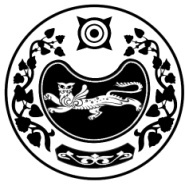 РЕСПУБЛИКА ХАКАСИЯNTHHBNJHBFKЬYFЯ ИЗБИРАТЕЛЬНАЯ КОМИССИЯ NFIТSGCRJUJ HFQJYFХАКАС РЕСПУБЛИКАPЫТАШТЫП АЙМАOЫНЫA 
ОРЫНДАOЫТАБЫO КОМИССИЯЗЫПОСТАНОВЛЕНИЕПОСТАНОВЛЕНИЕПОСТАНОВЛЕНИЕПОСТАНОВЛЕНИЕПОСТАНОВЛЕНИЕ14  декабря 2022 года            14  декабря 2022 года            №88 /587-5№88 /587-5Приложение  к постановлению территориальной избирательной комиссии Таштыпского района от 14 декабря 2022 года № 88/587-5№п/пНаименование подраздела, мероприятияОтветственный исполнительСрок(период) исполнения12341. Организация работы Контрольно-ревизионной службы1. Организация работы Контрольно-ревизионной службы1. Организация работы Контрольно-ревизионной службы1. Организация работы Контрольно-ревизионной службы1.1Подготовка и проведение заседаний контрольно-ревизионной службы (подведение итогов работы Контрольно – ревизионной службы при территориальной избирательной комиссии Таштыпского района за 2022 год, определение основных направлений деятельности КРС и принятие плана работы КРС на 2023 год)Организация оформления протоколов заседаний, решений КРС и другой документацииПредседатель КРС при ТИКПо мере необходимости1.2Обучение членов Контрольно – ревизионной службы при территориальной избирательной комиссии Таштыпского районаЗам. председателяКРС при ТИКЯнварь-декабрь1.3.Информирование членов Контрольно – ревизионной службы при территориальной избирательной комиссии Таштыпского района о деятельности территориальной избирательной комиссии Таштыпского  в части реализации полномочий Контрольно-ревизионных служб, определенных федеральным и региональным избирательным законодательством. Обеспечение членов Контрольно – ревизионной службы при территориальной избирательной комиссии Таштыпского района информационными, методическими материалами, направленными в ТИК Избирательной комиссией Республики Хакасия)Председатель КРС при ТИКПо мере необходимости1.4.Участие членов КРС при ТИК в  обучающих семинарах с председателями участковых избирательных комиссийПредседатель КРС при ТИК, члены КРСпо отдельному плану2. Контроль за источниками поступления, правильным учетом и использованием денежных средств избирательных фондов кандидатов2. Контроль за источниками поступления, правильным учетом и использованием денежных средств избирательных фондов кандидатов2. Контроль за источниками поступления, правильным учетом и использованием денежных средств избирательных фондов кандидатов2. Контроль за источниками поступления, правильным учетом и использованием денежных средств избирательных фондов кандидатов2.1Прием и проверка представленных в территориальную избирательную комиссию Таштыпского района документов на регистрацию уполномоченных представителей кандидатов на депутатов Верховного Совета Республики Хакасия по финансовым вопросам Члены КРС при ТИКИюнь(после представления письменного заявления кандидата и заявления самого гражданина) 2.2Контроль за открытием кандидатами специальных избирательных счетов Члены КРС при ТИКИюнь- июль(до представления в ТИК документов для регистрации, после письменного уведомления ТИК о выдвижении)2.3Контроль за созданием кандидатами собственных избирательных фондов для финансирования избирательных кампаний по выборам депутатов Верховного Совета Республики Хакасия, по дополнительным выборам депутатов Совета депутатов Большесейского сельсовета Таштыпского района Республики ХакасияЧлены КРС при ТИКИюнь - июль(В период после письменного уведомления кандидатом ТИК о его выдвижении (самовыдвижении) до представления документов для его регистрации)2.4Ознакомление кандидатов в депутаты Верховного Совета Республики Хакасия, уполномоченных представителей кандидатов по финансовым вопросам с требованиями законодательства и инструкции с порядком создания и расходования избирательных фондов кандидатов (под роспись)Члены КРС при ТИКИюнь - июль (В период после письменного уведомления кандидатом ТИК о его выдвижении (самовыдвижении) до представления документов для его регистрации)2.5Проведение проверок правильности и правомочности внесения физическими и юридическими лицами добровольных пожертвований и предельных размеров внесения денежных средств в избирательные фонды кандидатов, а также соблюдение предельных сумм расходовЧлены КРС при ТИКИюнь - август2.6Прекращение финансовых операций по оплате расходов со специальных избирательных счетов, зарегистрированных кандидатов Члены КРС при ТИК (в день голосования)2.7Передача данных для опубликования в газете «Земля таштыпская» сведений о поступлении и расходовании средств избирательных фондов кандидатов Члены КРС при ТИКАвгуст3. Выявление фактов расходования средств кандидатами на проведение избирательных кампаний, минуя избирательные фонды3. Выявление фактов расходования средств кандидатами на проведение избирательных кампаний, минуя избирательные фонды3. Выявление фактов расходования средств кандидатами на проведение избирательных кампаний, минуя избирательные фонды3. Выявление фактов расходования средств кандидатами на проведение избирательных кампаний, минуя избирательные фонды3.1Сбор и систематизация сведений о размере и других условиях оплаты работ по изготовлению агитационных материалов, предоставляемых в ТИК организациями, предпринимателями, выполняющими работы (оказывающими услуги) по изготовлению печатных агитационных материаловЧлены КРС при ТИКИюль - август3.2Проверка соблюдения условий и порядка проведения предвыборной агитации на платной основе зарегистрированными кандидатами Члены КРС при ТИКИюль - август4. Проверка финансовых отчетов4. Проверка финансовых отчетов4. Проверка финансовых отчетов4. Проверка финансовых отчетов4.1Прием и проверка итоговых финансовых отчетов кандидатовЧлены КРС при ТИК Сентябрь - октябрь4.2Направление в газету «Земля таштыпская» итоговых финансовых отчетов кандидатов, зарегистрированных кандидатовЧлены КРС при ТИКОктябрь 5. Организация проверки достоверности сведений о доходах и имуществе кандидатов5. Организация проверки достоверности сведений о доходах и имуществе кандидатов5. Организация проверки достоверности сведений о доходах и имуществе кандидатов5. Организация проверки достоверности сведений о доходах и имуществе кандидатов5.1Направление представлений о проверке достоверности сведений о кандидатах в депутаты Верховного Совета Республики Хакасия,  представляемых в соответствии с существующим законодательством в соответствующие органы, которые обязаны сообщить о результатах проверки сведений, предоставляемых в течение 10 днейЧлены КРС при ТИКИюнь - июль5.2Подготовка и направление в газету «Земля таштыпская» информации о недостоверности сведений, выявленных в предоставленных кандидатами сведений о доходах и имуществеЧлены КРС при ТИКИюль-август6. Контроль за расходованием бюджетных средств, выделенных избирательным комиссиям на подготовку и проведение выборов глав муниципальных образований, депутатов представительных органов муниципальных образований на территории Таштыпского района6. Контроль за расходованием бюджетных средств, выделенных избирательным комиссиям на подготовку и проведение выборов глав муниципальных образований, депутатов представительных органов муниципальных образований на территории Таштыпского района6. Контроль за расходованием бюджетных средств, выделенных избирательным комиссиям на подготовку и проведение выборов глав муниципальных образований, депутатов представительных органов муниципальных образований на территории Таштыпского района6. Контроль за расходованием бюджетных средств, выделенных избирательным комиссиям на подготовку и проведение выборов глав муниципальных образований, депутатов представительных органов муниципальных образований на территории Таштыпского района6.1Проверка Контрольно-ревизионной службой при ТИК целевого использования денежных средств, выделенных из местного бюджета территориальной и участковым избирательным комиссиям, на подготовку и проведение выборов в единый день  голосованияЧлены КРС при ТИКСентябрь - октябрь7. Рассмотрение заявлений и обращений 7. Рассмотрение заявлений и обращений 7. Рассмотрение заявлений и обращений 7. Рассмотрение заявлений и обращений 7.1Рассмотрение заявлений и обращений по вопросам нарушения порядка финансирования избирательных кампаний и порядка ведения агитации участниками избирательного процессаТИКИюнь – сентябрь7.2Контроль за предоставлением ответов на обращения ТИК в правоохранительные, государственные органы, органы местного самоуправления, общественные объединения, организации всех форм собственностиЧлены КРС при ТИКИюнь – сентябрь